Astronaut selection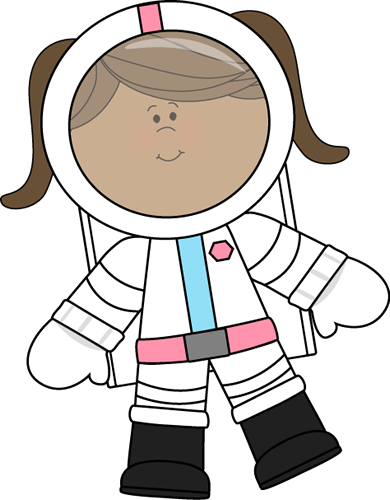 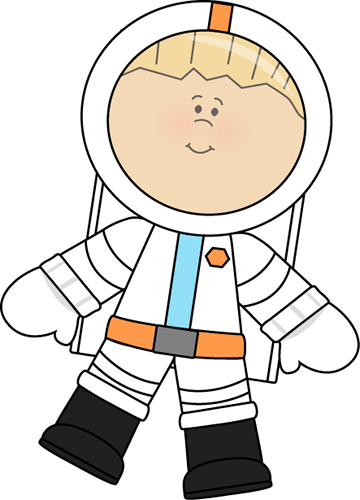 I can say the numbers in order to 10I can recognise the numerals 1 to 5I can count up to three or four objects by saying one number name for each of themI can count out up to six objects from a larger groupI can select the correct number to represent 1 to 5I can select the correct number to represent 1 to 10I can count objects to 10I can count beyond 10